Friday 5th November.L.O. – I can describe a setting using a short burst writing technique.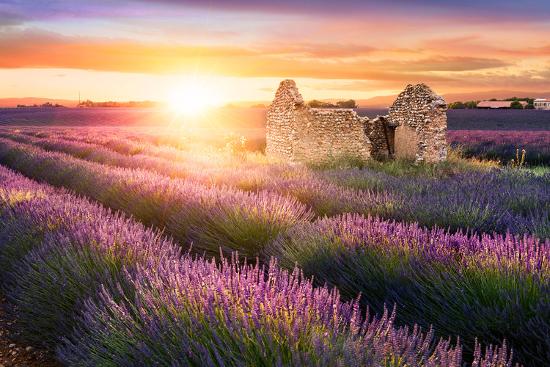 Friday 5th November.L.O. – I can describe a setting using a short burst writing technique.